Lansing School District Department of Public Safety519 W. Kalamazoo, Lansing, Ml 48933Telephone Number:  755-20302018-2019 - Volunteer Application {A New Application Is Required Each School Vear}A CLEAR Readable copy of your Driver's License or State ID must be attached to the application. Application must be submited to the school for processing. The school will forward to bruce.lankheet@lansingschools.net and ortencia.martinez@lansingschools.net.Must print clearly and neatlyVolunteer	VolunteerFirst Name:	Last Name:. 	_VolunteerMiddle InitialDate of Birth   	/ 	/  	Gender  	Race  	Telephone 	_month	day	yearAddress	City	State  	Zip  	Only one form is required when volunteering at multiple schools.School(s) name required 	Student/Child's Name 	_I have reviewed the Emergency Use of Restraint and Seclusion Prodedures available atwww.lansingschools.net/departments/public-safety	Yes□	NO DI understand that a criminal background check (ICHAT) will be conducted as a part of a pre-placement screening process. All information is confidential and not for general knowledge. I release the Lansing School District, Michigan State Police, and local law enforcement from all liability in connection with this criminal background check. Any deliberate false information will lead to disqualification from volunteering for the Lansing School District.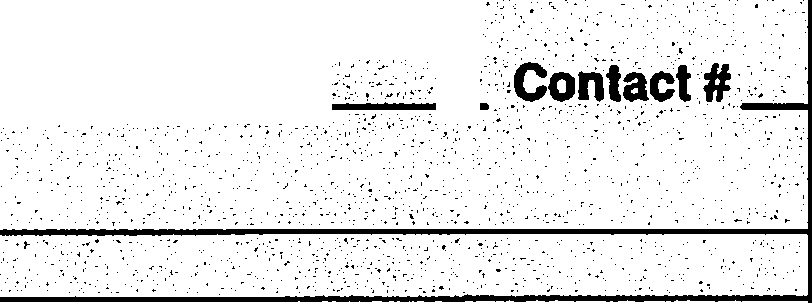 Volunteer Si nature	Date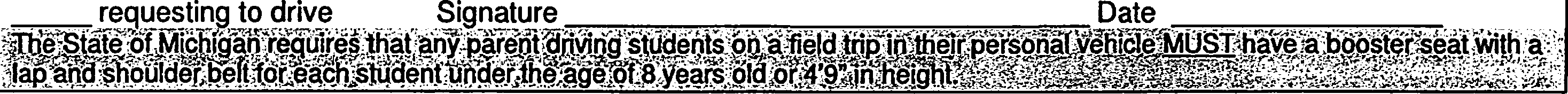 